The Civil WarTurning Points PowerPointPresident – Abe Lincoln Generals - Grant, McClellan, Sherman Capital - ConfederacyPresident – Jefferson Davis  Generals - Lee, Jackson                      Capital - 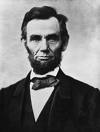 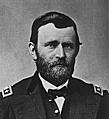 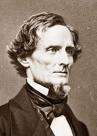 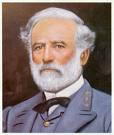 Secession:  1860Abraham Lincoln was elected as the ___________________________Soon after, __________________________seceded from the Six others followed:  , , , , , and _______________, ,  and  had_____________, but stayed in the Soon, , , , and  joined the _______________________________First Shots: On_______________, the Rebel, or Confederate, troops fired the first shots on___________, or Union, troops stationed at The _____________________ had begun!Over the next four years,  ____________________ Americans would die*Name the 3 names for the South army:__________________, Rebel, South*Name the 3 names for the North army:_____________________, Yankees, NorthAdvantagesFirst Manassas/First July 21, 1861:  The First Battle of Bull Run (Union name) or _________________ (Southern name), fought just outside ___________________________Northerners took _____________________ to a hill overlooking the battlefield, thinking the  would win very quicklyRobert E. Lee and _____________________ led Confederate soldiers to drive back the Union troops and claimed victoryThe Confederate troops could have kept on and captured _________________, but they stopped to celebrate the victoryThe Anaconda Plan:  The ’s plan for winning the warBlockade Southern Ports:  ___________________________________________________________________Control the :  __________________________________________________________________________________________________________________________________________________________Capture the capital of :_________________________________________________________Squeeze and trap the Confederate army: _________________________________________(see map)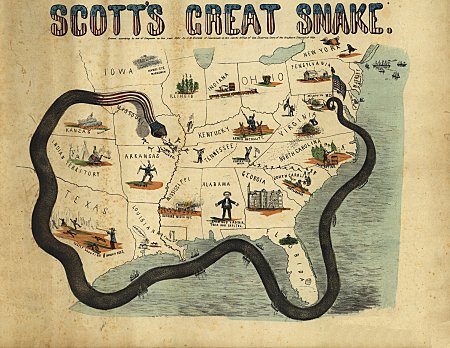  of Antietam ()______________________, Confederate General Robert E. Lee wanted to cut off   from the rest of the This was one of only _____________fought in North, and the ______________ one day battle on the war _________________________________, but Lee had to retreat to protect his supply lines down south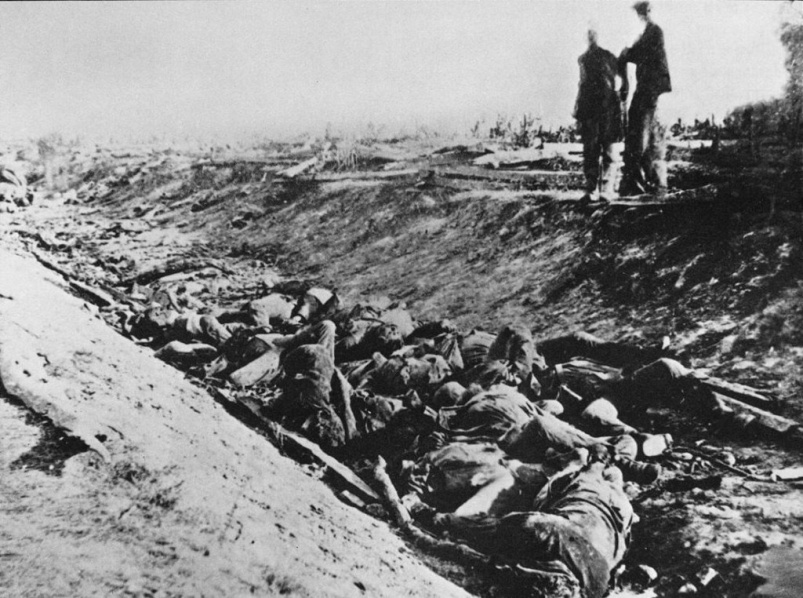 The Civil WarTurning Points PowerPoint…continuedEmancipation ProclamationEarly in 1863, in the middle of fighting, _________________ issued the Emancipation ProclamationThis document _______________________ in the Confederacy (only, not border states)Turning Point:  was the major point in controlling the_________________________________, very important for the ______________________________May 22, 1863:  ’s ____________________________laid siege to the city for months, but the Confederates wouldn’t __________________The Rebel army were starving and forced to eat_______, and melted down __________________to make bullets and cannonballs___________________:  Confederates ________________, and the Union controlled the Just like the____________________________, the army at  held off a bigger army, this time for more than a _________________Turning Point:  While  was falling, Gen. _____________________ wanted to attack the North in , ______________________________Lee sent wave after wave of soldiers at the , but kept getting _________________________________________ men were killed over __________________ days“_____________________” for the Confederacy:  they lost their best and brightest in  and , and would never again attack the _______________The fall of While fighting was going on in , Union general __________________marched through the state of  and took over the biggest Confederate city, _________________.,  vs. In 1864, ’s Grant and Confederate’s Lee fought fiercely, mostly in the __________________ between these two capital citiesAfter a year long siege of , Grant captured and burned Confederate ___________________________ (March, 1865)The Rebels had little chance of winning:They were running out of _____________________________________________________________ Courthouse: THE END!After , VA fell, Robert E. Lee and his soldiers _________________________________On_____________________, at Appomattox Courthouse in , General Lee surrendered to Ulysses Grant AssassinatedDuring the____________ there were many attempts on his lifeOn April 15th, 1865, while he was at a play, _____________________________ was finally successful 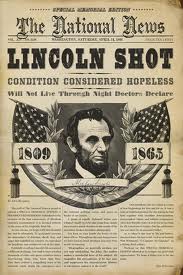 Last “” of the Civil WarThe last battle of the Civil War was fought at___________________,  on_________________, 1865This was ________________after Lee surrendered at  and the war ended_________________________________won!But it didn’t ________________________Union AdvantagesConfederate AdvantagesPopulation = More SuppliesBetter Knowledge of the LandWar did not affect their home life